附件1：                     款式短袖上衣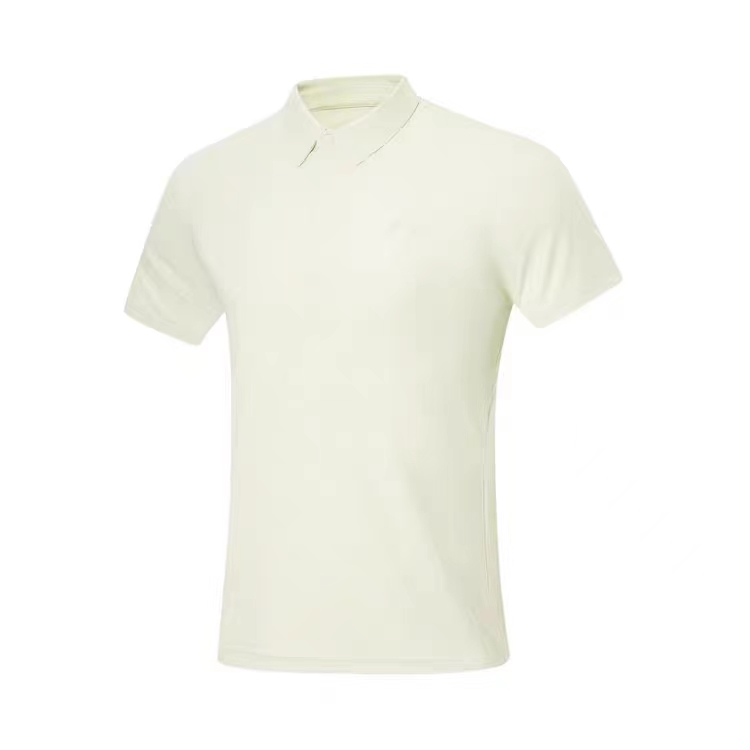 长袖运动外套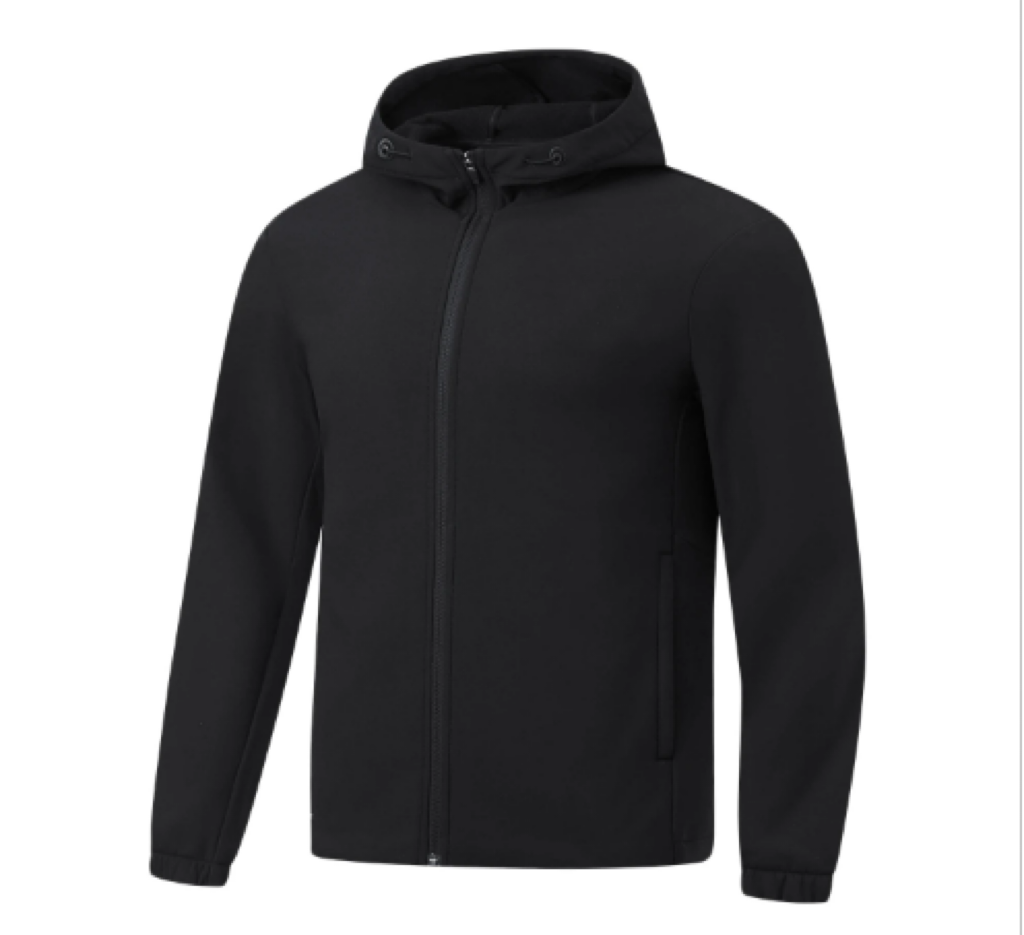 运动长裤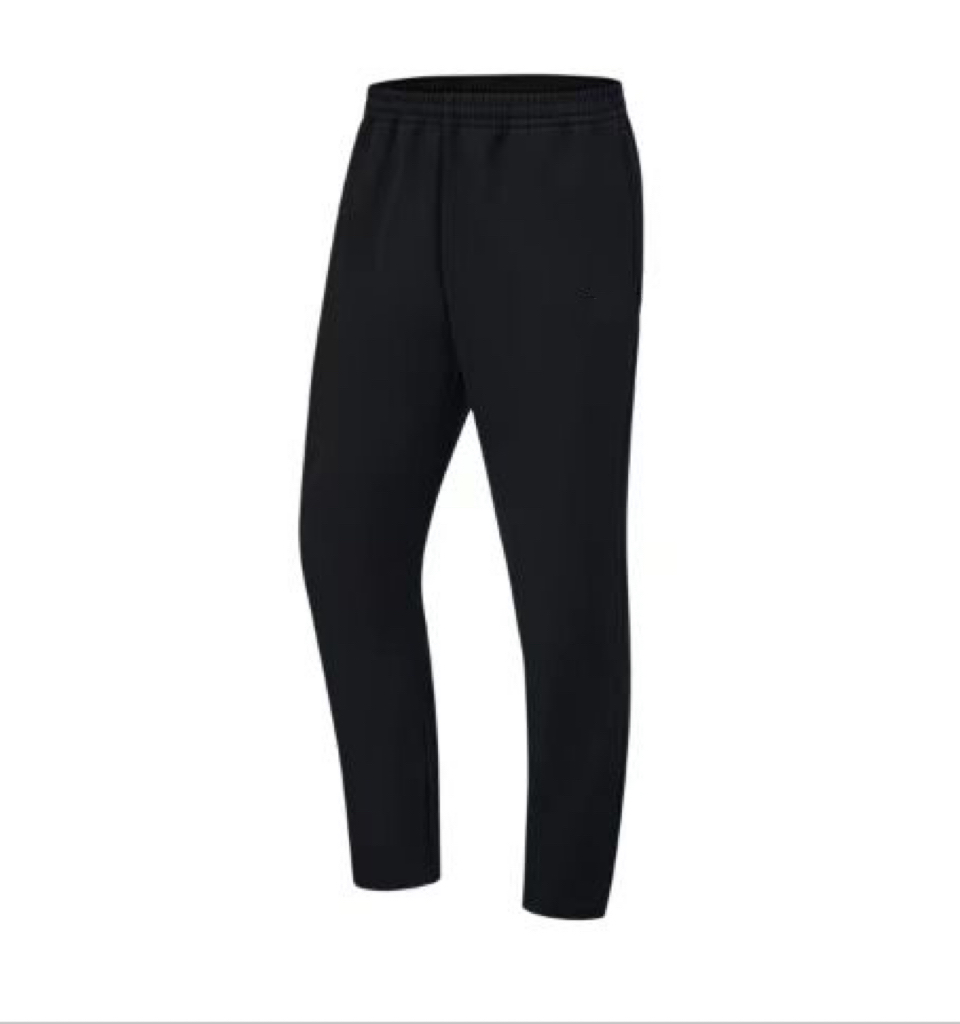 运动鞋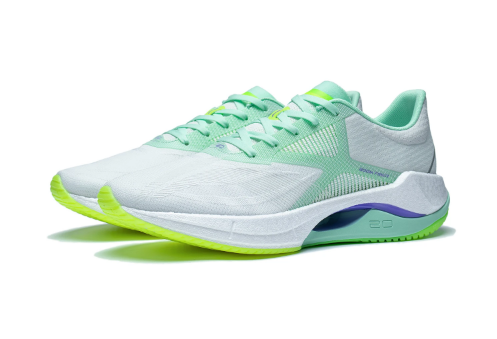 